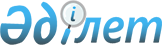 О внесении изменений в решение Сарысуского районного маслихата от 20 декабря 2011 года № 58-3 "О районном бюджете на 2012-2014 годы"
					
			Утративший силу
			
			
		
					Решение маслихата Сарысуского района Жамбылской области от 21 июня 2012 года № 5-4. Зарегистрировано Управлением юстиции Сарысуского района 28 июня 2012 года за № 6-9-139. Утратило силу в связи с истечением срока применения - (письмо Департамента юстиции Жамбылской области от 11 марта 2013 года № 2-2-17/388)      Сноска. Утратило силу в связи с истечением срока применения - (письмо Департамента юстиции Жамбылской области от 11.03.2013 № 2-2-17/388).

      Примечание РЦПИ:

      В тексте сохранена авторская орфография и пунктуация.

      В соответствии со статьями 106, 109 Бюджетного кодекса Республики Казахстан от 4 декабря 2008 года, статьей 6 Закона Республики Казахстан от 23 января 2001 года «О местном государственном управлении и самоуправлении в Республике Казахстан» районный маслихат РЕШИЛ:



      1. Внести в решение Сарысуского районного маслихата от 20 декабря 2011 года № 58-3 «О районном бюджете на 2012-2014 годы» (зарегистрировано в Реестре государственной регистрации нормативных правовых актов за № 6-9-128, опубликовано в районной газете «Сарысу» от 6 января 2012 года № 3-4), следующие изменения:



      Приложения 1 и 5 указанного решения изложить в новой редакции согласно приложениям 1 и 2 данного решения.



      2. Настоящее решение вступает в силу со дня государственной регистрации в органах юстиции и вводится в действие с 1 января 2012 года.

      

      Председатель сессии                        Секретарь районного

      районного маслихата                        маслихата

      С. Бегеев                                  Б. Дондаулы

Приложение № 1

к решению маслихата Сарысуского района № 5-4

от 21 июня 2012 года       Приложение № 1

к решению маслихата Сарысуского района № 58-3

от 20 декабря 2011 года  Бюджет района на 2012 год

Приложение № 2

к решению маслихата Сарысуского района

№ 5-4 от 21 июня 2012 годаПриложение № 5

к решению маслихата Сарысуского района

№ 58-3 от 20 декабря 2011 года Перечень выделенных денежных средств из районного бюджета по программе сельских округов на 2012-2014 годытыс.тенгепродолжение таблицы:
					© 2012. РГП на ПХВ «Институт законодательства и правовой информации Республики Казахстан» Министерства юстиции Республики Казахстан
				КатегорияКатегорияКатегорияНаименование2012 год,  сумма тыс. тенгеКлассКлассНаименование2012 год,  сумма тыс. тенгеПодклассПодкласс2012 год,  сумма тыс. тенге123451. ДОХОДЫ55822501Налоговые поступления34640601Подоходный налог1367242Индивидуальный подоходный налог13672403Социальный налог1156241Социальный налог11562404Hалоги на собственность680801Hалоги на имущество285003Земельный налог127704Hалог на транспортные средства258115Единый земельный налог99905Внутренние налоги на товары, работы и услуги213532Акцизы110823Поступления за использование природных и других ресурсов68754Сборы за ведение предпринимательской и профессиональной деятельности32385Налог на игорный бизнес15808Обязательные платежи, взимаемые за совершение юридически значимых действий и (или) выдачу документов уполномоченными на то государственными органами или должностными лицами46251Государственная пошлина46252Неналоговые поступления838001Доходы от государственной собственности15005Доходы от аренды имущества, находящегося в государственной собственности150004Штрафы, пени, санкции, взыскания, налагаемые государственными учреждениями, финансируемыми из государственного бюджета, а также содержащимися и финансируемыми из бюджета (сметы расходов) Национального Банка Республики Казахстан151Штрафы, пени, санкции, взыскания, налагаемые государственными учреждениями, финансируемыми из государственного бюджета, а также содержащимися и финансируемыми из бюджета (сметы расходов) Национального Банка Республики Казахстан, за исключением поступлений1506Прочие неналоговые поступления68651Прочие неналоговые поступления68653Поступления от продажи основного капитала853703Продажа земли и нематериальных активов85371Продажа земли85352Продажа нематериальных активов24Поступления трансфертов521892702Трансферты из вышестоящих органов государственного управления5218927Функциональная группаФункциональная группаФункциональная группаФункциональная группа2012 год, сумма тыс. тенгеАдминистратор бюджетных программАдминистратор бюджетных программАдминистратор бюджетных программ2012 год, сумма тыс. тенгеПрограммаПрограмма2012 год, сумма тыс. тенге12348ІІ.ЗАТРАТЫ558401901Государственные услуги общего характера234400112Аппарат маслихата района (города областного значения)15227001Услуги по обеспечению деятельности маслихата района (города областного значения)14977003Капитальные расходы государственого органа250122Аппарат акима района (города областного значения)74502001Услуги по обеспечению деятельности акима района (города областного значения)59993002Создание информационных систем1236003Капитальные расходы государственого органа13273123Аппарат акима района в городе, города районного значения, поселка, аула (села), аульного (сельского) округа114592001Услуги по обеспечению деятельности акима района в городе, города районного значения, поселка, аула (села), аульного (сельского) округа112342022Капитальные расходы государственного органа2250452Отдел финансов района (города областного значения)16818001Услуги по реализации государственной политики в области исполнения бюджета района (города областного значения) и управления коммунальной собственностью района (города областного значения)13192003Проведение оценки имущества в целях налогообложения1296010Приватизация, управление коммунальным имуществом, постприватизационная деятельность и регулирование споров, связанных с этим1000011Учет, хранение, оценка и реализация имущества, поступившего в коммунальную собственность1100018Капитальные расходы государственного органа230453Отдел экономики и бюджетного планирования района (города областного значения)13261001Услуги по реализации государственной политики в области формирования и развития экономической политики, системы государственного планирования и управления района (города областного значения)12911004Капитальные расходы государственного органа35002Оборона3736122Аппарат акима района (города областного значения)1436005Мероприятия в рамках исполнения всеобщей воинской обязанности1436122Аппарат акима района (города областного значения)2300006Предупреждение и ликвидация чрезвычайных ситуаций масштаба района (города областного значения)2000007Мероприятия по профилактике и тушению степных пожаров районного (городского) масштаба, а также пожаров в населенных пунктах, в которых не созданы органы государственной противопожарной службы30004Образование3031315464Отдел образования района (города областного значения)232172009Обеспечение дошкольного воспитания и обучения230924021Увеличение размера доплаты за квалификационную категорию воспитателям детских садов, мини-центров, школ-интернатов: общего типа, специальных (коррекционных), специализированных для одаренных детей, организаций образования для детей-сирот и детей, оставшихся без попечения родителей, центров адаптации несовершеннолетних за счет трансфертов из республиканского бюджета1248123Аппарат акима района в городе, города районного значения, поселка, аула (села), аульного (сельского) округа1076005Организация бесплатного подвоза учащихся до школы и обратно в аульной (сельской) местности1076464Отдел образования района (города областного значения)2243519003Общеобразовательное обучение2005779006Дополнительное образование для детей202371063Повышение оплаты труда учителям, прошедшим повышение квалификации по учебным программам АОО «Назарбаев интеллектуальные школы» за счет трансфертов из республиканского бюджета2649064Увеличение размера доплаты за квалификационную категорию учителям организаций начального, основного среднего, общего среднего образования: школы, школы-интернаты: (общего типа, специальных (коррекционных), специализированных для одаренных детей; организаций для детей-сирот и детей, оставшихся без попечения родителей) за счет трансфертов из республиканского бюджета32720464Отдел образования района (города областного значения)45 805018Организация профессионального обучения45 805464Отдел образования района (города областного значения)74584001Услуги по реализации государственной политики на местном уровне в области образования10476005Приобретение и доставка учебников, учебно-методических комплексов для государственных учреждений образования района (города областного значения)24624007Проведение школьных олимпиад, внешкольных мероприятий и конкурсов районного (городского) масштаба600012Капитальные расходы государственного органа3700015Ежемесячные выплаты денежных средств опекунам (попечителям) на содержание ребенка-сироты (детей-сирот), и ребенка (детей), оставшегося без попечения родителей за счет трансфертов из республиканского бюджета21422020Обеспечение оборудованием, программным обеспечением детей-инвалидов, обучающихся на дому за счет трансфертов из республиканского бюджета13762466Отдел архитектуры, градостроительства и строительства района (города областного значения)434159037Строительство и реконструкция объектов образования43415906Социальная помощь и социальное обеспечение254946451Отдел занятости и социальных программ района (города областного значения)232736002Программа занятости48855004Оказание социальной помощи на приобретение топлива специалистам здравоохранения, образования, социального обеспечения, культуры и спорта в сельской местности в соответствии с законодательством Республики Казахстан1958005Государственная адресная социальная помощь9368006Оказание жилищной помощи36700007Социальная помощь отдельным категориям нуждающихся граждан по решениям местных представительных органов7875010Материальное обеспечение детей-инвалидов, воспитывающихся и обучающихся на дому3900014Оказание социальной помощи нуждающимся гражданам на дому14 860016Государственные пособия на детей до 18 лет86993017Обеспечение нуждающихся инвалидов обязательными гигиеническими средствами и предоставление услуг специалистами жестового языка, индивидуальными помощниками в соответствии с индивидуальной программой реабилитации инвалида10167023Обеспечение деятельности центров занятости населения12060464Отдел образования района (города областного значения)1000008Социальная поддержка обучающихся и воспитанников организаций образования очной формы обучения в виде льготного проезда на общественном транспорте (кроме такси) по решению местных представительных органов1000451Отдел занятости и социальных программ района (города областного значения)21 210001Услуги по реализации государственной политики на местном уровне в области обеспечения занятости и реализации социальных программ для населения18 827011Оплата услуг по зачислению, выплате и доставке пособий и других социальных выплат1000021Капитальные расходы государственного органа138307Жилищно-коммунальное хозяйство1401233455Отдел культуры и развития языков района (города областного значения)20000024Ремонт объектов в рамках развития сельских населенных пунктов по Программе занятости 202020000458Отдел жилищно-коммунального хозяйства, пассажирского транспорта и автомобильных дорог района (города областного значения)113259003Организация сохранения государственного жилищного фонда104105005Снос аварийного и ветхого жилья9154464Отдел образования района (города областного значения)12743026Ремонт объектов в рамках развития сельских населенных пунктов по Программе занятости 202012743466Отдел архитектуры, градостроительства и строительства района (города областного значения)105400003Проектирование, строительство и (или) приобретение жилья государственного коммунального жилищного фонда100000074Развитие и обустройство недостающей инженерно-коммуникационной инфраструктуры в рамках второго направления Программы занятости 20205400479Отдел жилищной инспекции района (города областного значения)5798001Услуги по реализации государственной политики на местном уровне в области жилищного фонда5548005Капитальные расходы государственного органа250458Отдел жилищно-коммунального хозяйства, пассажирского транспорта и автомобильных дорог района (города областного значения)73083011Обеспечение бесперебойного теплоснабжения малых городов68083012Функционирование системы водоснабжения и водоотведения5000466Отдел архитектуры, градостроительства и строительства района (города областного значения)1004633005Развитие коммунального хозяйства37398006Развитие системы водоснабжения и водоотведения967235123Аппарат акима района в городе, города районного значения, поселка, аула (села), аульного (сельского) округа15900008Освещение улиц населенных пунктов14500010Содержание мест захоронений и погребение безродных1400458Отдел жилищно-коммунального хозяйства, пассажирского транспорта и автомобильных дорог района (города областного значения)50417015Освещение улиц населенных пунктов4465016Обеспечение санитарии населенных пунктов21900018Благоустройство и озеленение населенных пунктов2405208Культура, спорт, туризм и информационное пространство202080455Отдел культуры и развития языков района (города областного значения)98979003Поддержка культурно-досуговой работы98979465Отдел физической культуры и спорта района (города областного значения)2000006Проведение спортивных соревнований на районном (города областного значения) уровне1000007Подготовка и участие членов сборных команд района (города областного значения) по различным видам спорта на областных спортивных соревнованиях1000455Отдел культуры и развития языков района (города областного значения)52905006Функционирование районных (городских) библиотек52 905456Отдел внутренней политики района (города областного значения)14237002Услуги по проведению государственной информационной политики через газеты и журналы14237455Отдел культуры и развития языков района (города областного значения)14603001Услуги по реализации государственной политики на местном уровне в области развития языков и культуры14353010Капитальные расходы государственного органа250456Отдел внутренней политики района (города областного значения)16028001Услуги по реализации государственной политики на местном уровне в области информации, укрепления государственности и формирования социального оптимизма граждан8774003Реализация мероприятий в сфере молодежной политики7177006Капитальные расходы государственного органа77465Отдел физической культуры и спорта района (города областного значения)3328001Услуги по реализации государственной политики на местном уровне в сфере физической культуры и спорта332810Сельское, водное, лесное, рыбное хозяйство, особо охраняемые природные территории, охрана окружающей среды и животного мира, земельные отношения115815454Отдел предпринимательства и сельского хозяйства района (города областного значения)7 441099Реализация мер по оказанию социальной поддержки специалистов7 441473Отдел ветеринарии района (города областного значения)14149001Услуги по реализации государственной политики на местном уровне в сфере ветеринарии8026003Капитальные расходы государственного органа250007Организация отлова и уничтожения бродячих собак и кошек1000008Возмещение владельцам стоимости изымаемых и уничтожаемых больных животных, продуктов и сырья животного происхождения4873463Отдел земельных отношений района (города областного значения)11488001Услуги по реализации государственной политики в области регулирования земельных отношений на территории района (города областного значения)7636004Организация работ по зонированию земель3000006Землеустройство, проводимое при установлении границ городов районного значения, районов в городе, поселков аулов (сел), аульных (сельских) округов700007Капитальные расходы государственного органа152473Отдел ветеринарии района (города областного значения)82737011Проведение противоэпизоотических мероприятий8273711Промышленность, архитектурная, градостроительная и строительная деятельность18875466Отдел архитектуры, градостроительства и строительства района (города областного значения)18875001Услуги по реализации государственной политики в области строительства, улучшения архитектурного облика городов, районов и населенных пунктов области и обеспечению рационального и эффективного градостроительного освоения территории района (города областно15291013Разработка схем градостроительного развития территории района, генеральных планов городов районного (областного) значения, поселков и иных сельских населенных пунктов3334015Капитальные расходы государственного органа25012Транспорт и коммуникации184121458Отдел жилищно-коммунального хозяйства, пассажирского транспорта и автомобильных дорог района (города областного значения)184121023Обеспечение функционирования автомобильных дорог18412113Прочие123587123Аппарат акима района в городе, города районного значения, поселка, аула (села), аульного (сельского) округа2422040Реализация мероприятий для решения вопросов обустройства аульных (сельских) округов в реализацию мер по содействию экономическому развитию регионов в рамках Программы «Развитие регионов» за счет целевых трансфертов из республиканского бюджета2422452Отдел финансов района (города областного значения)7265012Резерв местного исполнительного органа района (города областного значения)7265454Отдел предпринимательства и сельского хозяйства района (города областного значения)14479001Услуги по реализации государственной политики на местном уровне в области развития предпринимательства, промышленности и сельского хозяйства12629007Капитальные расходы государственного органа1850458Отдел жилищно-коммунального хозяйства, пассажирского транспорта и автомобильных дорог района (города областного значения)99421001Услуги по реализации государственной политики на местном уровне в области жилищно-коммунального хозяйства, пассажирского транспорта и автомобильных дорог7123013Капитальные расходы государственного органа9350044Проведение мероприятий по решению вопросов обустройства моногородов8294814Обслуживание долга4452Отдел финансов района (города областного значения)4013Обслуживание долга местных исполнительных органов по выплате вознаграждений и иных платежей по займам из областного бюджета415Трансферты13907452Отдел финансов района (города областного значения)13907006Возврат неиспользованных (недоиспользованных) целевых трансфертов488016Возврат, использованных не по целевому назначению целевых трансфертов134193. ЧИСТОЕ БЮДЖЕТНОЕ КРЕДИТОВАНИЕ91371Бюджетные кредиты9368610Сельское, водное, лесное, рыбное хозяйство, особо охраняемые природные территории, охрана окружающей среды и животного мира, земельные отношения43686454Отдел предпринимательства и сельского хозяйства района (города областного значения)43686009Бюджетные кредиты для реализации мер социальной поддержки специалистов социальной сферы сельских населенных пунктов4368613Другие50000458Отдел жилищно-коммунального хозяйства, пассажирского транспорта и автомобильных дорог района (города областного значения)50000039Проведение ремонта общего имущества объектов кондоминиум500005Погашение бюджетных кредитов2315Погашение бюджетных кредитов23151Погашение бюджетных кредитов, выданных из государственного бюджета231513Погашение бюджетных кредитов, выданных из местного бюджета физическим лицам23154. САЛЬДО ПО ОПЕРАЦИЯМ С ФИНАНСОВЫМИ АКТИВАМИ0Приобретение финансовых активов0Поступления от продажи финансовых активов государства05.ДЕФИЦИТ (ПРОФИЦИТ) БЮДЖЕТА-931406. ФИНАНСИРОВАНИЕ ДЕФИЦИТА (ИСПОЛЬЗОВАНИЕ ПРОФИЦИТА) БЮДЖЕТА931407Поступления займов936862Внешние государственные займы9368603Займы, получаемые местным исполнительным органом района (города областного значения)9368616Погашение займов2315452Отдел финансов района (города областного значения)2315008Погашение долга местного исполнительного органа перед вышестоящим бюджетом23158Используемые остатки бюджетных средств1769Остатки бюджетных средств17692Остатки бюджетных средств на конец отчетного периода176901Остатки бюджетных средств на конец отчетного периода1769Наименования аппаратов акима района в городе, города районного значения, поселка, аула (села), аульного (сельского) округаНаименование программНаименование программНаименование программНаименование программНаименование программНаименование программНаименование программНаименование программНаименование программНаименования аппаратов акима района в городе, города районного значения, поселка, аула (села), аульного (сельского) округа001 "Услуги по обеспечению деятельности акима района в городе, города районного значения, поселка, аула (села), аульного (сельского) округа"001 "Услуги по обеспечению деятельности акима района в городе, города районного значения, поселка, аула (села), аульного (сельского) округа"001 "Услуги по обеспечению деятельности акима района в городе, города районного значения, поселка, аула (села), аульного (сельского) округа"022 "Капитальные расходы государственных органов"022 "Капитальные расходы государственных органов"022 "Капитальные расходы государственных органов"008 "Освещение улиц населенных пунктов"008 "Освещение улиц населенных пунктов"008 "Освещение улиц населенных пунктов"Наименования аппаратов акима района в городе, города районного значения, поселка, аула (села), аульного (сельского) округа2012 год2013 год2014 год2012 год2013 год2014 год2012 год2013 год2014 годКоммунальное государственное учреждение "Аппарат акима города Жанатас"33014277972828525010010099501300011000Коммунальное государственное учреждение "Аппарат акима Байкадамского сельского округа"138081325913313250100100150020001500Коммунальное государственное учреждение "Аппарат акима Жайылминского сельского округа"975292769303250100100500700600Коммунальное государственное учреждение "Аппарат акима Жанарыкского сельского округа"80378282830425010010050012001000Коммунальное государственное учреждение "Аппарат акима Жанаталапского сельского округа"731074307451250100100300500500Коммунальное государственное учреждение "Аппарат акима Игиликского сельского округа"927592539275250100100500600500Коммунальное государственное учреждение "Аппарат акима Тогызкентского сельского округа"961190579080250100100350600500Коммунальное государственное учреждение "Аппарат акима Камкалинского сельского округа"7744749975040100100350500500Коммунальное государственное учреждение "Аппарат акима Туркестанского сельского округа"700470447085250100100350500500Коммунальное государственное учреждение "Аппарат акима Досболского сельского округа"678770337053250100100200400400Всего:112342105930106653225010001000145002000017000Наименования аппаратов акима района в городе, города районного значения, поселка, аула (села), аульного (сельского) округаНаименование программНаименование программНаименование программНаименование программНаименование программНаименование программНаименование программНаименование программНаименование программНаименования аппаратов акима района в городе, города районного значения, поселка, аула (села), аульного (сельского) округа010 "Содержание мест захоронений и погребение безродных"010 "Содержание мест захоронений и погребение безродных"010 "Содержание мест захоронений и погребение безродных"005 "Организация бесплатного подвоза учащихся до школы и обратно в аульной (сельской) местности"005 "Организация бесплатного подвоза учащихся до школы и обратно в аульной (сельской) местности"005 "Организация бесплатного подвоза учащихся до школы и обратно в аульной (сельской) местности"040 "Реализация мероприятий для решения вопросов обустройства аульных (сельских) округов в реализацию мер по содействию экономическому развитию регионов в рамках Программы «Развитие регионов» за счет целевых трансфертов из республиканского бюджета"040 "Реализация мероприятий для решения вопросов обустройства аульных (сельских) округов в реализацию мер по содействию экономическому развитию регионов в рамках Программы «Развитие регионов» за счет целевых трансфертов из республиканского бюджета"040 "Реализация мероприятий для решения вопросов обустройства аульных (сельских) округов в реализацию мер по содействию экономическому развитию регионов в рамках Программы «Развитие регионов» за счет целевых трансфертов из республиканского бюджета"Наименования аппаратов акима района в городе, города районного значения, поселка, аула (села), аульного (сельского) округа2012 год2013 год2014 год2012 год2013 год2014 год2012 год2013 год2014 годКоммунальное государственное учреждение "Аппарат акима города Жанатас"120012501000Коммунальное государственное учреждение "Аппарат акима Байкадамского сельского округа"2002505001640Коммунальное государственное учреждение "Аппарат акима Жайылминского сельского округа"Коммунальное государственное учреждение "Аппарат акима Жанарыкского сельского округа"Коммунальное государственное учреждение "Аппарат акима Жанаталапского сельского округа"292Коммунальное государственное учреждение "Аппарат акима Игиликского сельского округа"Коммунальное государственное учреждение "Аппарат акима Тогызкентского сельского округа"538538538490Коммунальное государственное учреждение "Аппарат акима Камкалинского сельского округа"Коммунальное государственное учреждение "Аппарат акима Туркестанского сельского округа"538538538Коммунальное государственное учреждение "Аппарат акима Досболского сельского округа"Всего:140015001500107610761076242200